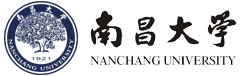 南昌大学公共管理学院社会工作专业同等学力申请硕士学位招生简章·全国南昌大学是一所“文理工医渗透、学研产用结合”的综合性大学，是江西省人民政府和教育部共建的国家“211工程”重点建设大学。学校现有8个学术类博士学位授权一级学科，45个学术类硕士学位授权一级学科，1种博士专业学位授权和20种硕士专业学位授权以及在职人员以同等学力申请硕士学位授予权。一、专业简述南昌大学公共管理学院组建于2008年9月，是一所朝气蓬勃、奋发有为、特色明显的年轻学院，现有公共管理，政治学，MPA和MSW4个硕士点；在教学科研方面南昌大学公共管理学院达到了省内一流水准，在全国享有一定的知晓度与美誉度。社会工作专业是政府为主体，社会力量广泛参与的，以社会工作、社会学、心理学等为主干学科基础，物业管理、医学、法学等为辅助学科，以助人自助为核心理念，以个案工作、小组工作、社区工作为直接工作方法的学科。旨在为案主（client）提供专业服务，帮助案主解决在与环境互动过程中所产生的各种问题，帮助案主重塑自信，协助解决困境，重新融入社会。为适应社会发展和经济建设的需要，提高教育、科技、管理等方面专业人员的素质，多渠道地促进社会工作专业人才培养，经国务院学位委员会批准，我校特在xx地区开展以研究生毕业社会工作专业同等学力申请硕士学位招生及培养工作。二、培养目标1、本专业培养具有基本的社会工作理论和知识，较熟练的社会调查研究技能和社会工作能力的高级专门人才；2、学员能在民政、劳动、社会保障和卫生部门，及工会、青年、妇女等社会组织及其他社会福利、服务和公益团体等机构从事社会保障、社会政策研究、社会行政管理、社区发展与管理、社会服务、评估与操作等工作。三、专业优势【免试入学可申硕】学员达报考条件即可免试入学，满足申硕要求即可申硕考试，成绩合格者可获取南昌大学硕士学位证书；【证书含金量高】学员所获取学位证书学位网可查，证书可用于继续攻读博士学位以及公务员考试等个人职场提升用途；【学费性价比高】南昌大学公共管理学院同等学力申硕费用低于同类高等院校1-2万元；【学习方式灵活】设xx本地面授班、南昌本部集中班及全国远程班，学习方式灵活，学员可根据自身情况选择学习方式；【申硕机会多】学校学制保留7年，达申硕条件即可申请每年5月同等学力申硕考试；【申硕通过率高】设申硕考前辅导，360度全方位剖析考纲、考点，提高申硕通过率。四、报名条件1、已获得学士学位，并获得学士学位后工作3年以上；2、无学士学位但已获得硕士或博士学位者；3、通过教育部留学服务中心认证的国（境）外学士、硕士或博士学位获得者。五、课程设置（注：课程以学校实际上课为准）六、收费标准费用：26000元。七、培养方式1、学习时间：学制两年；2、授课方式：面授班利用周末及公众节假日上课；集中班利用假期集中面授；远程班不受时间和空间限制学员自行网络学习。学习期间采取理论与实践相结合、课堂讲授与自学相结合的方式。八、报名手续1、预约报名；2、提交本人学位证书、毕业证书和身份证复印件各一份；3、3张彩色一寸照片。九、获取证书申请人自资格审查合格之日起，必须在七年之内修完所申请专业硕士研究生培养方案规定的课程，按要求参加考试，取得合格成绩，修满规定的学分；在省级学术刊物发表一篇与所学专业相关的学术论文(第一作者或独立完成)，并通过同等学力人员申请硕士学位外国语水平全国统一考试和学科综合水平全国统一考试，进行硕士学位论文答辩。通过同等学力水平认定，经我校学位委员会批准，授予硕士学位并颁发学位证书。十、联系方式南昌大学电话：400-061-6586学号：_________________           南昌大学报名登记表公共课英语、自然辩证法概论、中国特色社会主义理论与实践研究专业核心课社会学概论、社会阶层分析（应用社会学）、社会调查研究方法专业方向课西方社会学理论、经济社会学、人类学概论、组织社会学、社区概论、社会心理学、农村社会学、婚姻家庭社会学、群体性事件的防范与化解、人力资源管理 专业名称所在院系照片（贴1寸照片）报名时间上课地点照片（贴1寸照片）姓名出生年月日已婚□未婚□已婚□未婚□照片（贴1寸照片）性别籍贯照片（贴1寸照片）政治面貌民族最后学历最后学历身份 证号手机 号码电子邮箱电子邮箱电子邮箱毕业学校所学专业毕业时间现在工作单位职 务（职称）单位通讯地址单位联 系电话家庭 地址家庭电话主要学习与工作经历起止年月学 习 和 工 作 单 位学 习 和 工 作 单 位学 习 和 工 作 单 位学 习 和 工 作 单 位学 习 和 工 作 单 位学 习 和 工 作 单 位职务主要学习与工作经历主要学习与工作经历主要学习与工作经历主要学习与工作经历主要学习与工作经历对考生报考意见考生所在单位盖章年     月     日对考生报考意见考生所在单位盖章年     月     日对考生报考意见考生所在单位盖章年     月     日对考生报考意见考生所在单位盖章年     月     日对考生报考意见考生所在单位盖章年     月     日对考生报考意见考生所在单位盖章年     月     日对考生报考意见考生所在单位盖章年     月     日对考生报考意见考生所在单位盖章年     月     日对考生报考意见考生所在单位盖章年     月     日